Franklin County Department of Emergency Services 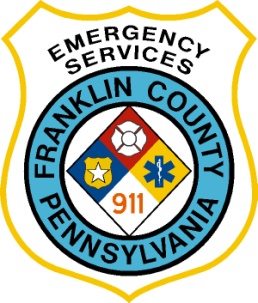 390 New York AvenueChambersburg, PA 17201(717) 264-2813Fax- (717) 267-2813______________________________________________________________________________New Radio Request FormDepartment Name	___________________________________________Department Head 	___________________________________________Contact Number	___________________________________________Make of Radio		___________________________________________Model of Radio	___________________________________________Serial Number of Radio	_____________________________________Frequency Range of Radio (Must be UHF Range II).	___________________Encryption Type AES 256 (If Law Enforcement)?	___________________Programming Over P25 capable (POP25/OTAP)?	___________________Radio Packet Data (Integrated Voice & Data) capable?	_____________Smart Zone Operation capable?	_______________________________P25 9600 Baud Trunking?	_____________________________________Digital Common Air Interface Operation capable?	___________________Unit Designation to which radio will be assigned.	___________________Anticipated Date Needed.	_____________________________________Unit Alias requested.	___________________________________________Distribution to Franklin County, PA. DES	_________________________(For Franklin County DES personnel)Distribution to Washington County, MD. DES	___________________(For Franklin County DES personnel)